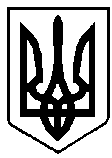 ВАРАСЬКА МІСЬКА РАДАВИКОНАВЧИЙ КОМІТЕТВАРАСЬКОЇ МІСЬКОЇ РАДИ                   Р І Ш Е Н Н Я                            25 березня 2022 року                                               		№ 102-РВ-22Про прийняття на квартирний облікгромадянина Лащенка О.А.Розглянувши заяву громадянина Лащенка О.А. від 13.01.2022 №44, враховуючи пропозиції громадської комісії з житлових питань при виконавчому комітеті Вараської міської ради (протокол №1 від 07.02.2022), на підставі пункту 1 частини 1 статті 34 Житлового кодексу Української РСР, підпункту 1 пункту 13 Правил обліку громадян, які потребують поліпшення житлових умов, і надання їм жилих приміщень в Українській РСР, затверджених постановою Ради Міністрів УРСР і Укрпрофради від 11 грудня 1984 р. № 470, пункту 2 постанови виконкому Рівненської обласної Ради народних депутатів та президії Рівненської облпрофради від 26.12.1984 року № 346 «Про правила обліку громадян, потребуючих в покращенні житлових умов, і надання їм жилих приміщень в Українській ССР», абзацу 2 пункту 2.1 розділу ІІ Положення про громадську комісію з житлових питань при виконавчому комітеті Вараської міської ради 7110-П-01, затвердженого рішенням виконавчого комітету Вараської міської ради від 25.01.2022 №7114-РВ-7-08, керуючись підпунктом 2 пункту «а» частини 1 статті 30, частиною 6 статті 59 Закону України «Про місцеве самоврядування в Україні», виконавчий комітет Вараської міської радиВ И Р І Ш И В :1. Прийняти на квартирний облік при виконавчому комітеті Вараської міської ради на загальну чергу Лащенка Олександра Анатолійовича, _______ року народження, зі складом сім’ї 6 (шість) осіб.2. Контроль за виконанням рішення покласти на заступника міського голови відповідно до розподілу функціональних обов’язків.Міський голова                             	                    Олександр МЕНЗУЛ